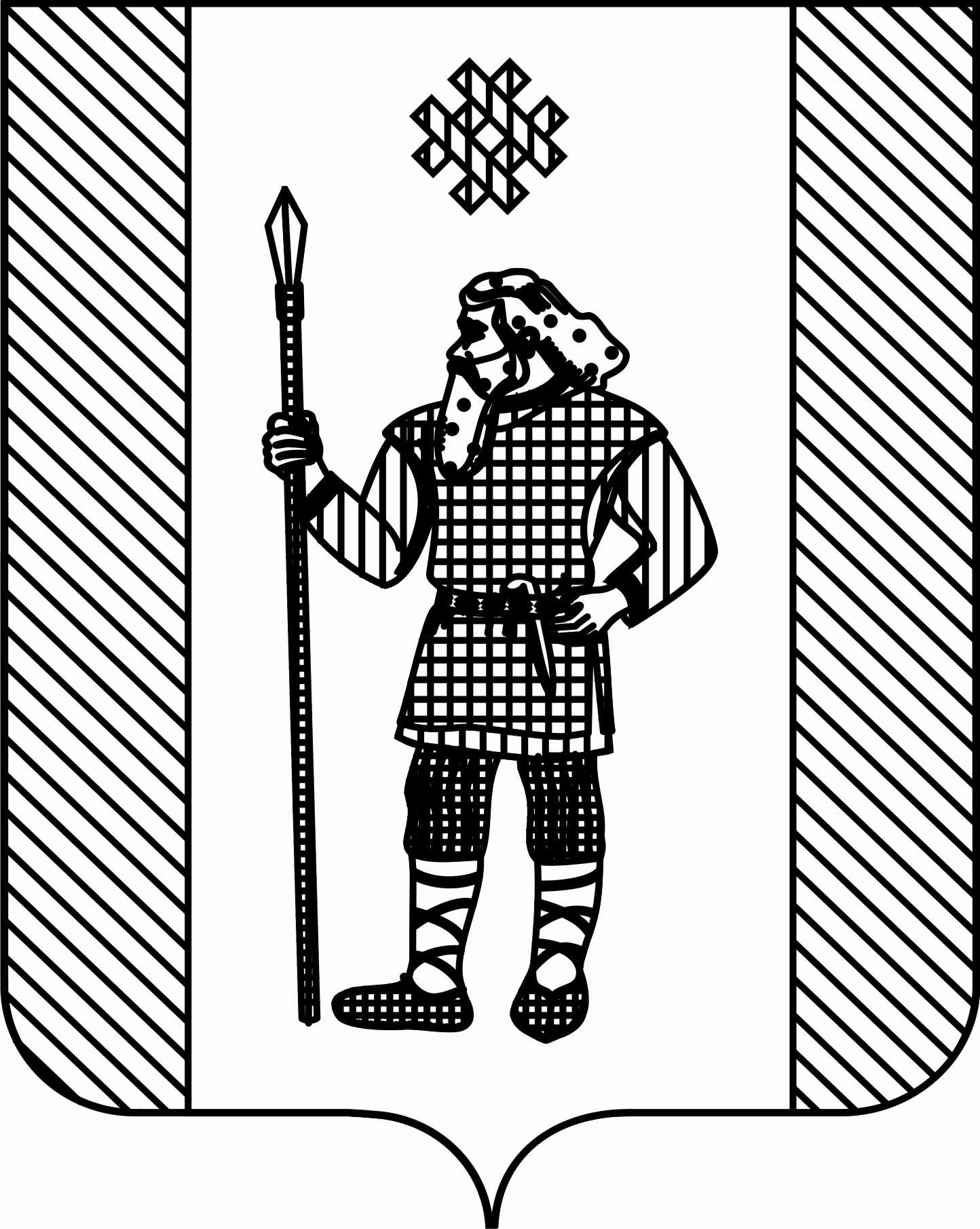 ДУМАКУДЫМКАРСКОГО МУНИЦИПАЛЬНОГО ОКРУГАПЕРМСКОГО КРАЯР Е Ш Е Н И Е25.08.2022 											         № 73О назначении и проведении собрания граждан в целях рассмотрения и обсуждения инициативного проекта в с. Верх-Юсьва Кудымкарского муниципального округа Пермского краяВ соответствии с решением Думы Кудымкарского муниципального округа Пермского края от 22.04.2021 № 56 «Об утверждении Порядка назначения и проведения собрания граждан в целях рассмотрения и обсуждения вопросов внесения инициативных проектов в Кудымкарском муниципальном округе Пермского края», на основании Уведомления о проведении собрания граждан по обсуждению инициативного проекта, Дума Кудымкарского муниципального округа Пермского краяРЕШАЕТ:Назначить собрание граждан в целях рассмотрения и обсуждения инициативного проекта:дата, время, место проведения собрания граждан: 2 сентября 2022 в 18:00 в здании СДК, расположенном по адресу: ул. Центральная, д. 20, с. Верх-Юсьва, Кудымкарский муниципальный округ, Пермский край;вопрос выносимый на рассмотрение: обсуждение инициативного проекта «Обустройство детской площадки в с. Верх-Юсьва»;предполагаемое количество участников: 25 человек;организационный комитет в составе:председатель — Вилесова Светлана Александровна;члены комиссии: Подъянова Екатерина Григорьевна;			      Мехоношина Ольга Васильевна;			      Мехоношина Светлана Валерьевна.1.5. инициатор собрания: председатель инициативной группы Вилесова Светлана Александровна;1.6. территория для реализации инициативного проекта: в границах с. Верх-Юсьва Кудымкарского муниципального округа Пермского края;1.7. численность граждан проживающих в данном населенном пункте: 707 человек.2. Опубликовать настоящее решение в газете «Иньвенский край» и на официальном сайте администрации Кудымкарского муниципального округа Пермского края в информационно-телекоммуникационной сети «Интернет».3. Настоящее решение вступает в силу после его официального опубликования в газете «Иньвенский край».Председатель ДумыКудымкарского муниципального округаПермского края	     Петров М.А.